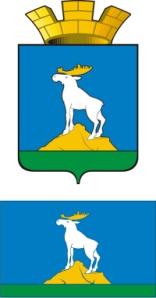 ГЛАВА  НИЖНЕСЕРГИНСКОГО ГОРОДСКОГО ПОСЕЛЕНИЯПОСТАНОВЛЕНИЕ31.12.2015 г.  № 512г. Нижние Серги Об утверждении Порядка формирования, утверждения и ведения
планов-графиков закупок товаров, работ, услуг для обеспечения
муниципальных нужд администрации Нижнесергинского городского поселенияВо исполнение статьи Федерального закона от 05.04.2013 №44-ФЗ «О контрактной системе в сфере закупок товаров, работ, услуг для обеспечения государственных и муниципальных нужд» и в соответствии с постановлением Правительства Российской Федерации от 05.06.2015 №554 «О требованиях к формированию, утверждению и ведению плана-графика закупок товаров, работ, услуг для обеспечения нужд субъекта Российской Федерации и муниципальных нужд, а также о требованиях к форме плана-графика закупок товаров, работ, услуг»,ПОСТАНОВЛЯЮ:Утвердить Порядок формирования, утверждения и ведения планов- графиков закупок товаров, работ, услуг для обеспечения муниципальных нужд администрации Нижнесергинского городского поселения (прилагается).Назначить ответственным за формирование и ведение плана-графика закупок товаров, работ, услуг для обеспечения муниципальных нужд администрации Нижнесергинского городского поселения заместителя главы администрации Нижнесергинского городского поселения по городскому хозяйству Никишина Юрия Викторовича.Отделу организационно-кадровой работы администрации Нижнесергинского городского поселения разместить на официальном сайте Российской Федерации в официальном сайте единой информационной системы в сфере закупок (www.zakupki.gov.ru) настоящее постановление в течение 3 дней со дня его утверждения.Настоящее постановление вступает в силу с 01.01.2016 года.5. Контроль исполнения настоящего постановления оставляю за собой.Глава Нижнесергинского городского поселения                                                                             А.М. Чекасин         УТВЕРЖДЕНпостановлением главы Нижнесергинского городского поселения от 31.12.2015 №512ПОРЯДОКФОРМИРОВАНИЯ, УТВЕРЖДЕНИЯ И ВЕДЕНИЯ ПЛАНОВ-ГРАФИКОВЗАКУПОК ТОВАРОВ, РАБОТ, УСЛУГ ДЛЯ ОБЕСПЕЧЕНИЯМУНИЦИПАЛЬНЫХ НУЖД АДМИНИСТРАЦИИНИЖНЕСЕРГИНСКОГО ГОРОДСКОГО ПОСЕЛЕНИЯ1.   Настоящий Порядок формирования, утверждения и ведения планов- графиков закупок товаров, работ, услуг для обеспечения муниципальных нужд (далее - Порядок) устанавливает правила формирования, утверждения и ведения планов-графиков закупок товаров, работ, услуг для обеспечения муниципальных нужд (далее - закупки) в соответствии с Федеральным законом от 05.04.2013 № 44-ФЗ «О контрактной системе в сфере закупок товаров, работ, услуг для обеспечения государственных и муниципальных нужд» (далее - Федеральный закон № 44-ФЗ), постановлением Правительства Российской Федерации от 05.06.2015 № 554 «О требованиях к формированию, утверждению и ведению плана-графика закупок товаров, работ, услуг для обеспечения нужд субъекта Российской Федерации и муниципальных нужд, а также требованиях к форме плана-графика закупок товаров, работ, услуг» (далее - постановление Правительства Российской Федерации от 05.06.2015 № 554).2.	Настоящий Порядок в течение 3 дней со дня его утверждения подлежит размещению в единой информационной системе в сфере закупок, а до ввода ее в эксплуатацию - на официальном сайте Российской Федерации в информационно-телекоммуникационной сети "Интернет" для размещения информации о размещении заказов на поставки товаров, выполнение работ, оказание услуг (www.zakupki.gov.ru).3.	Планы-графики закупок утверждаются в течение 10 рабочих дней со дня доведения объема прав в денежном выражении на принятие и (или) исполнение обязательств в соответствии с бюджетным законодательством Российской Федерации.4.	Планы-графики закупок формируются ежегодно на очередной финансовый год в соответствии с планом закупок, с учетом следующих положений:4.1.Муниципальные заказчики формируют планы-графики закупок после внесения проекта решения о бюджете на рассмотрение Думы Нижнесергинского городского поселения;4.1.1.Уточняют при необходимости сформированные планы-графики закупок.4.1.2.Утверждают планы-графики закупок в течение 10 рабочих дней со дня доведения объема прав в денежном выражении на принятие и (или) исполнение обязательств в соответствии с бюджетным законодательством Российской Федерации.5.	В план-график закупок подлежит включению перечень товаров, работ, услуг, закупка которых осуществляется путем проведения конкурса (открытого конкурса, конкурса с ограниченным участием, двухэтапного конкурса, закрытого конкурса, закрытого  конкурса с ограниченным участием, закрытого двухэтапного конкурса), аукциона (аукциона в электронной форме, закрытого аукциона), запроса котировок, запроса предложений, закупки у единственного поставщика (исполнителя, подрядчика), а также способом определения поставщика (подрядчика, исполнителя), устанавливаемым Правительством Российской Федерации в соответствии со статьей 111 Федерального закона № 44-ФЗ.6.	В план-график закупок включается информация о закупках, об осуществлении которых размещаются извещения либо направляются приглашения принять участие в определении поставщика (подрядчика, исполнителя) в установленных Федеральным законом № 44-ФЗ случаях в течение года, на который утвержден план-график закупок, а также о закупках у единственного поставщика (подрядчика, исполнителя), контракты с которым планируются к заключению в течение года, на который утвержден план-график закупок.7.	В случае если период осуществления закупки, включаемой в план- график закупок муниципального заказчика в соответствии с бюджетным законодательством Российской превышает срок, на который утверждается план- график закупок, в план-график закупок также включаются сведения о закупке на весь срок исполнения контракта.8.	Информация, включаемая в план-график закупок заказчиков, должна соответствовать показателям плана закупок, в том числе:- соответствие идентификационных кодов закупок, включаемых в план- график закупок, идентификационному коду закупки, включенному в план закупок;- соответствие информации о начальных (максимальных) ценах контрактов, ценах контрактов, заключаемых с единственным поставщиком (подрядчиком, исполнителем), и об объемах финансового обеспечения (планируемых платежей) для осуществления закупок на соответствующий финансовый год, включаемой в план-график закупок, информации об объеме финансового обеспечения (планируемых платежей) для осуществления закупки на соответствующий финансовый год, включенной в план закупок.9.	Заказчики ведут планы-графики закупок в соответствии с положениями Федерального закона № 44-ФЗ, постановлением Правительства Российской Федерации от 05.06.2015 №554 и настоящим Порядком. Внесение изменений в планы-графики закупок осуществляется в случае внесения изменений в план закупок, а также в следующих случаях:- изменения объема и (или) стоимости планируемых к приобретению товаров, работ, услуг, выявленного в результате подготовки к осуществлению закупки, вследствие чего поставка товаров, выполнение работ, оказание услуг в соответствии с начальной (максимальной) ценой контракта, предусмотренной планом-графиком закупок, становится невозможной;- изменения планируемой даты начала осуществления закупки, сроков и (или) периодичности приобретения товаров, выполнения работ, оказания услуг, способа определения поставщика (подрядчика, исполнителя), этапов оплаты и (или) размера аванса, срока исполнения контракта;- отмены заказчиком закупки, предусмотренной планом-графиком закупок;- образовавшейся экономии от использования в текущем финансовом году бюджетных ассигнований в соответствии с законодательством Российской Федерации;- выдачи предписания органами контроля, определенными статьей 99 Федерального закона № 44-ФЗ, в том числе об аннулировании процедуры определения поставщиков (подрядчиков, исполнителей);- реализации решения, принятого заказчиком по итогам обязательного общественного обсуждения закупки;- возникновения обстоятельств, предвидеть которые на дату утверждения плана-графика закупок было невозможно;- выявления технической ошибки в плане-графике.10.	Внесение изменений в план-график закупок по каждому объекту закупки осуществляется не позднее чем за 10 дней до дня размещения в единой информационной системе в сфере закупок извещения об осуществлении закупки, направления приглашения принять участие в определении поставщика (подрядчика, исполнителя), за исключением случая, указанного в пункте 11 настоящего Порядка, а в случае, если в соответствии с Федеральным законом № 44-ФЗ не предусмотрено размещение извещения об осуществлении закупки или направление приглашения принять участие в определении поставщика (подрядчика, исполнителя), - до даты заключения контракта.11 .В случае осуществления закупок путем проведения запроса котировок в целях оказания гуманитарной помощи либо ликвидации последствий чрезвычайных ситуаций природного или техногенного характера в соответствии со статьей 82 Федерального закона № 44-ФЗ внесение изменений в план-график закупок осуществляется в день направления запроса о предоставлении котировок участникам закупок, а в случае осуществления закупки у единственного поставщика (подрядчика, исполнителя) в соответствии с пунктами 9 и 28 части 1 статьи 93 Федерального закона № 44-ФЗ - не позднее чем за 1 день до даты заключения контракта.12.	План-график закупок содержит приложения, содержащие обоснования в отношении каждого объекта закупки, подготовленные в порядке, установленном Правительством Российской Федерации в соответствии с частью 7 статьи 18 Федерального закона № 44-ФЗ, в том числе:- обоснование начальной (максимальной) цены контракта или цены контракта, заключаемого с единственным поставщиком (подрядчиком, исполнителем), определяемых в соответствии со статьей 22 Федерального закона № 44-ФЗ;- обоснование способа определения поставщика (подрядчика, исполнителя) в соответствии с главой 3 Федерального закона № 44-ФЗ, в том числе дополнительные требования к участникам закупки (при наличии таких требований), установленные в соответствии с частью 2 статьи 31 Федерального закона № 44-ФЗ.13.	Утвержденные планы-графики закупок размещаются заказчиками в единой информационной системе в срок, предусмотренном законодательством Российской Федерации, за исключением сведений, составляющих государственную тайну.